Popros rodiče, aby rozstříhali obrázek koťátka  podle čar a zkus ho zase poskládat.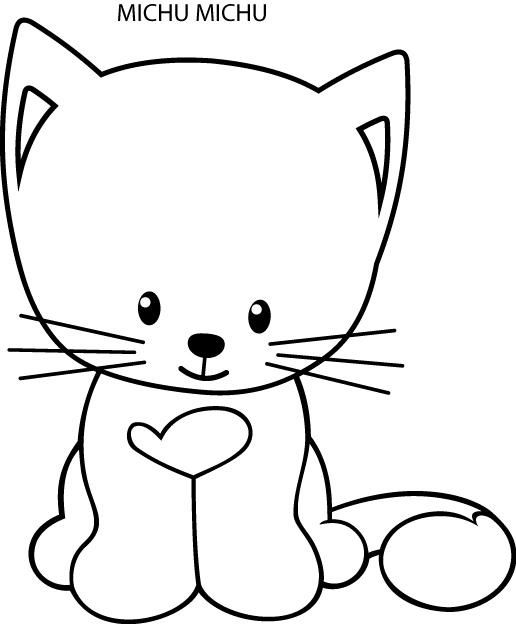 